A-14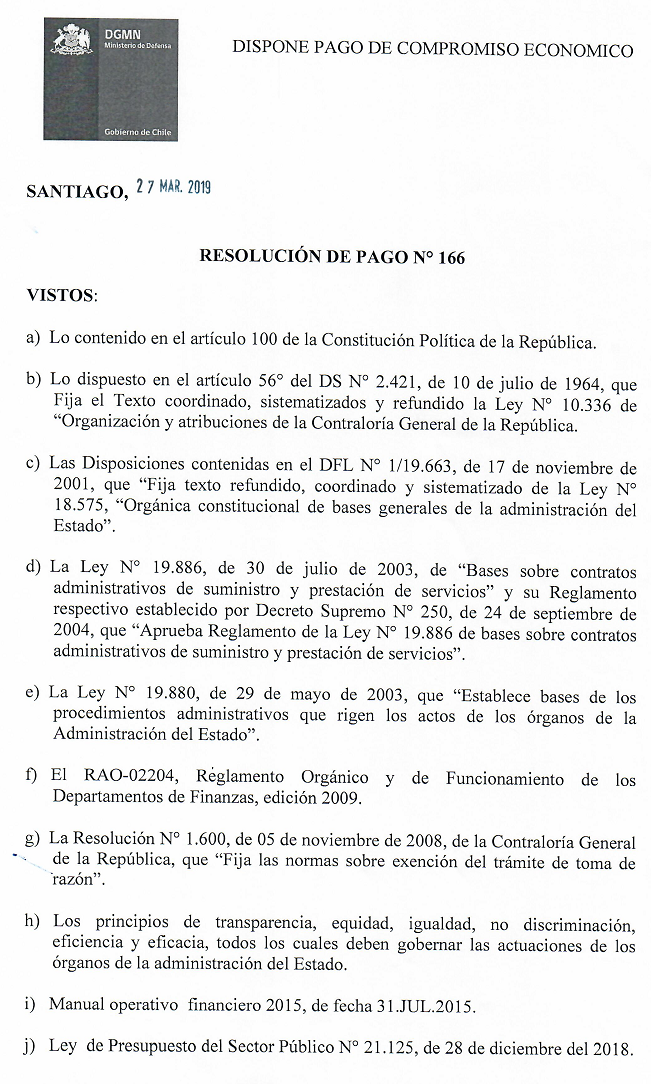 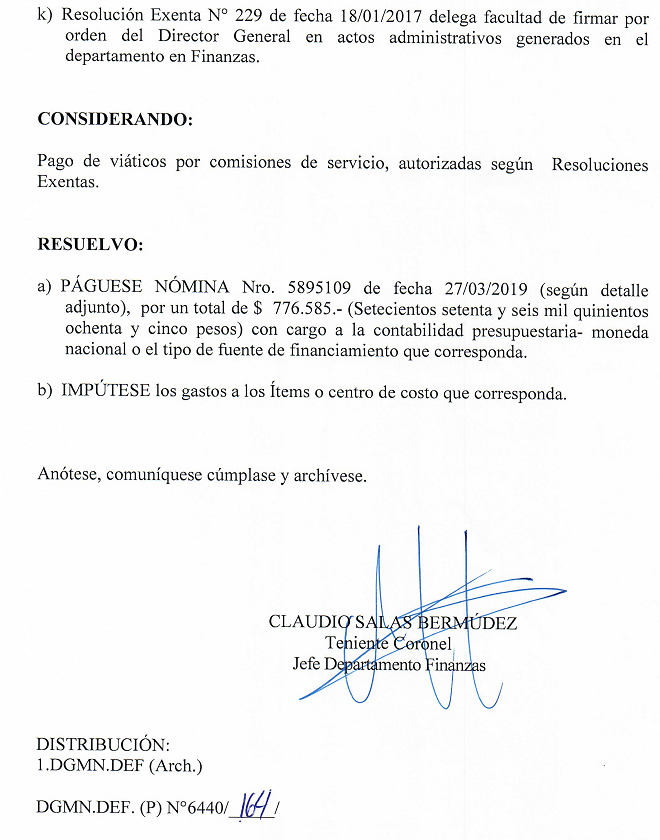 